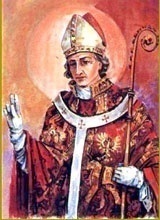 INTENCJE   MSZY   ŚWIĘTYCH20.11. – 26.11.2017INTENCJE   MSZY   ŚWIĘTYCH20.11. – 26.11.2017INTENCJE   MSZY   ŚWIĘTYCH20.11. – 26.11.2017PONIEDZIAŁEK 20.11.PONIEDZIAŁEK 20.11.7.00+ Lidię  Iwaniak          /pogrz./PONIEDZIAŁEK 20.11.PONIEDZIAŁEK 20.11.18.00+ Marię Świętek 22 r. śm.WTOREK21.11. WTOREK21.11. 7.00+ Stefanię  Gołuszka          /pogrz./WTOREK21.11. WTOREK21.11. 18.00+ Julię Błachut 9 r. śm. męża Antoniego 14 r. śm.ŚRODA  22.11.ŚRODA  22.11.7.00+ Wiktorię  Steczek        /pogrz./ŚRODA  22.11.ŚRODA  22.11.18.00+ Janinę StasicaCZWARTEK23.11.CZWARTEK23.11.7.00+ Annę  Bywalec        /pogrz./CZWARTEK23.11.CZWARTEK23.11.18.00+ Jana Misiewicza r. śm.PIĄTEK24.11.PIĄTEK24.11.7.00+ Tadeusza  Leśniaka           /pogrz./PIĄTEK24.11.PIĄTEK24.11.18.00+ Bogusława Pykę 5 r. śm.SOBOTA25.11.SOBOTA25.11.7.00+ Stanisława  Kubasiaka        /pogrz./SOBOTA25.11.SOBOTA25.11.18.00+ Teofilę i Bronisława Świętek34 Niedziela Zwykła26.11.2017 Chrystusa Króla34 Niedziela Zwykła26.11.2017 Chrystusa Króla7.30+ Julię Pasierbek 14 r. śm. męża Franciszka34 Niedziela Zwykła26.11.2017 Chrystusa Króla34 Niedziela Zwykła26.11.2017 Chrystusa Króla9.30+ Stefanię Janik r. śm.34 Niedziela Zwykła26.11.2017 Chrystusa Króla34 Niedziela Zwykła26.11.2017 Chrystusa Króla11.00+ Helenę Lasik 7 r. śm. męża Jana syna Stanisława34 Niedziela Zwykła26.11.2017 Chrystusa Króla34 Niedziela Zwykła26.11.2017 Chrystusa Króla16.00ZA PARAFIAN